Calculus 120Integration TechniquesEvaluate each of the following integrals: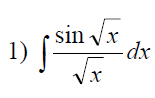 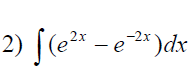 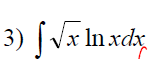 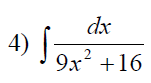 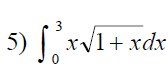 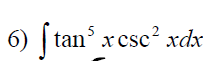 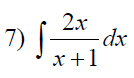 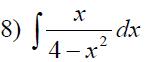 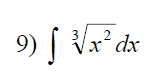 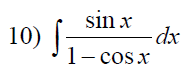 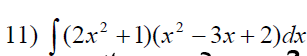 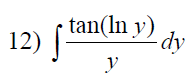 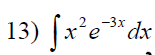 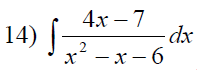 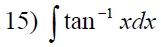 